Segmenter oralement un mot en syllabesCompétences travaillées :compter les syllabes orales d’un motcoder les syllabes orales d’un mot sous différentes formesPhonologie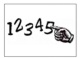 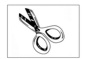 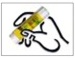 PhonologiePhonologiePhonologiePhonologie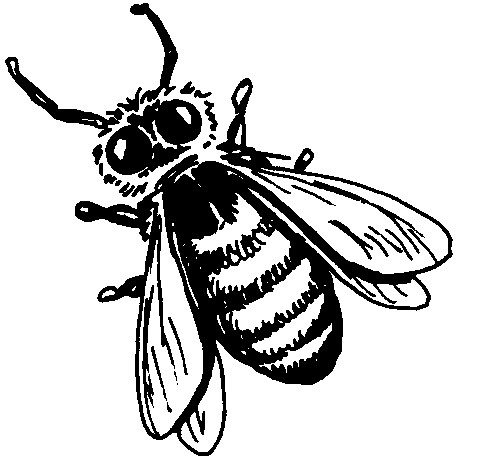 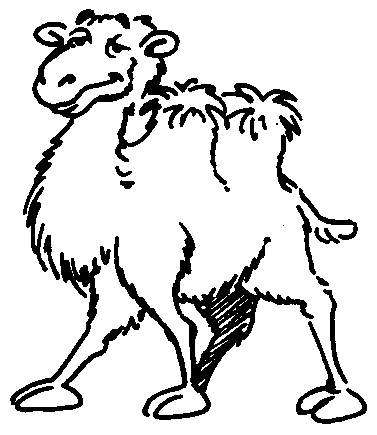 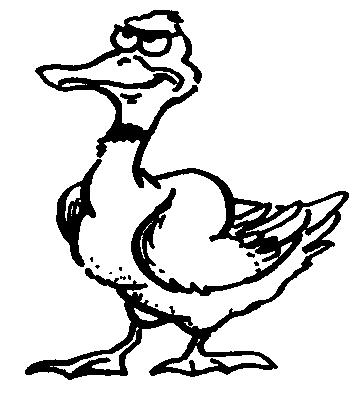 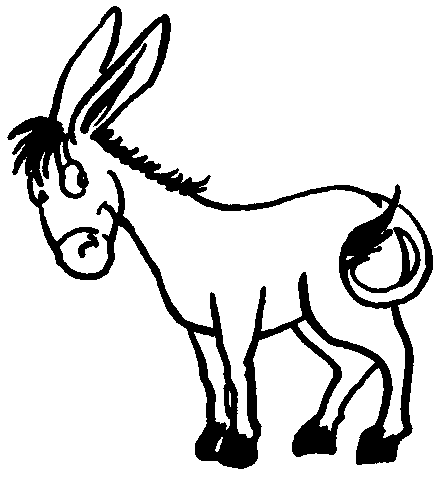 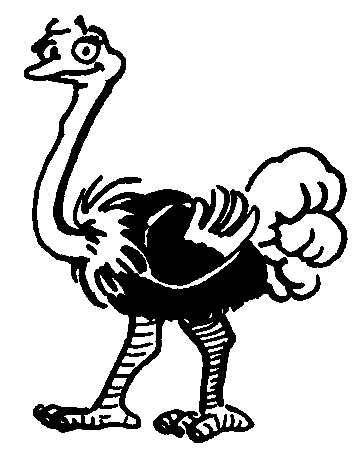 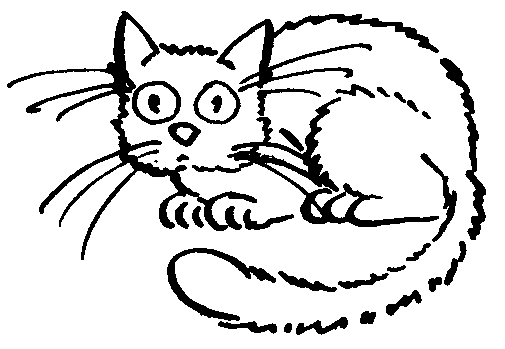 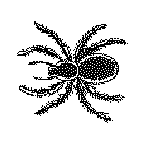 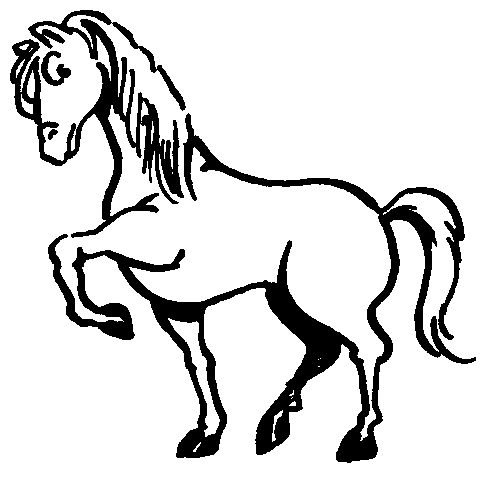 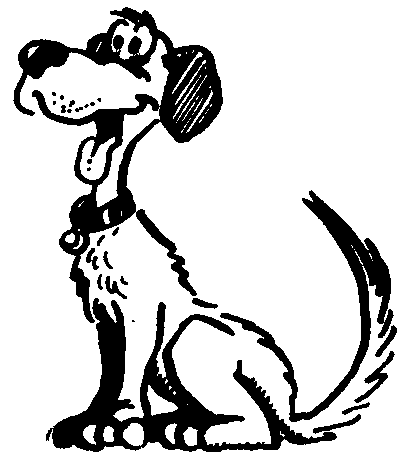 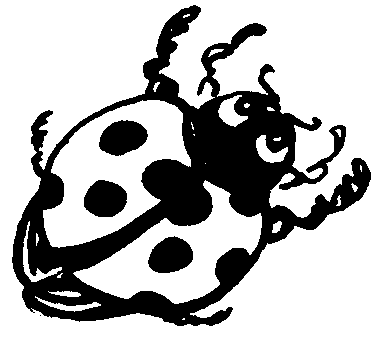 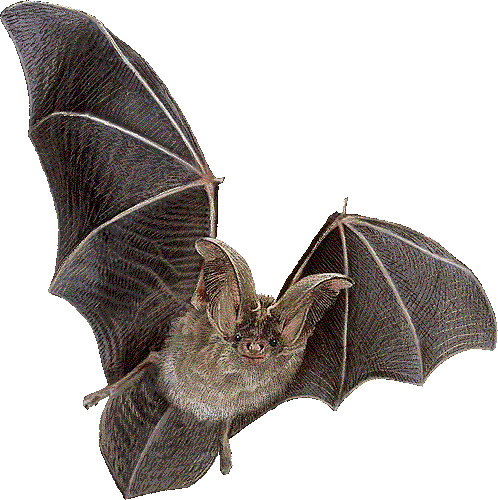 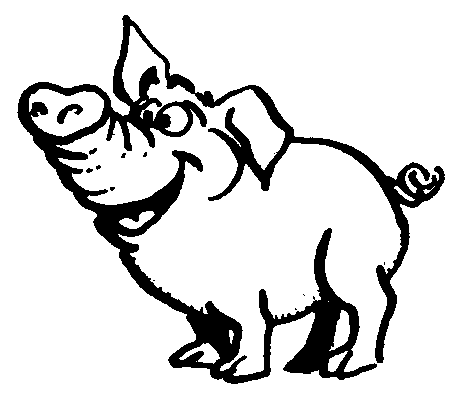 Phonologie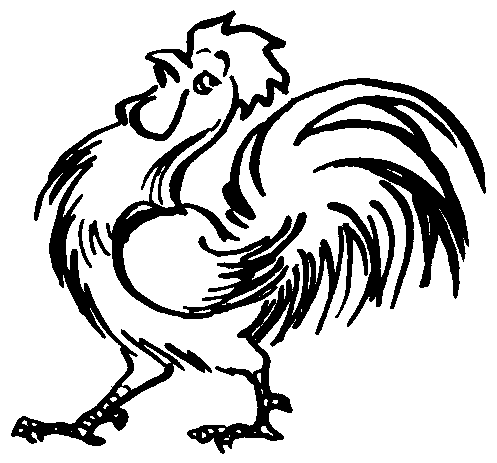 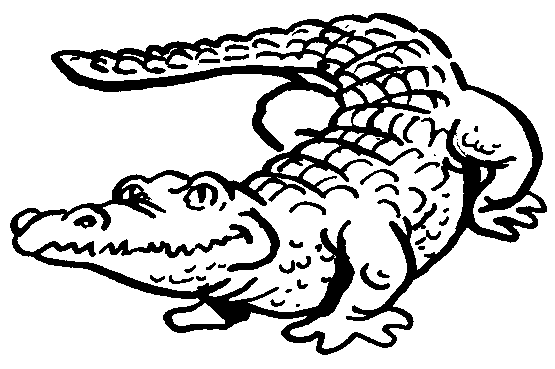 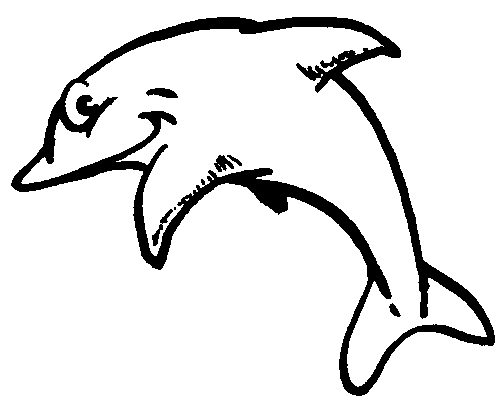 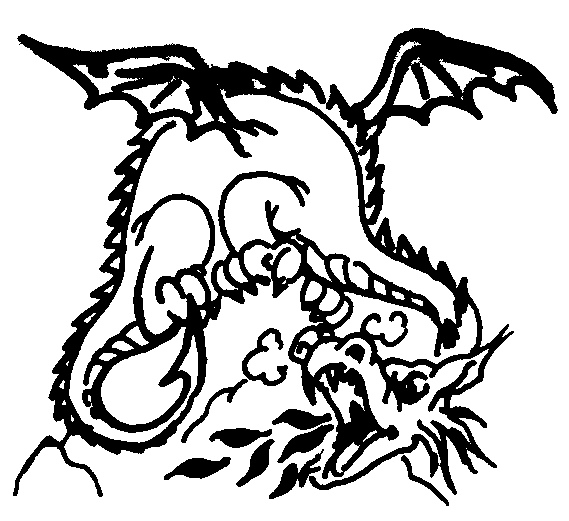 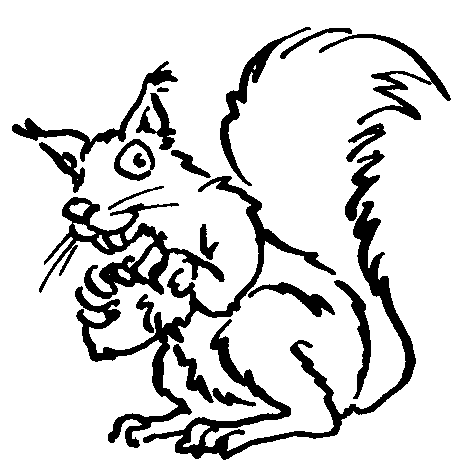 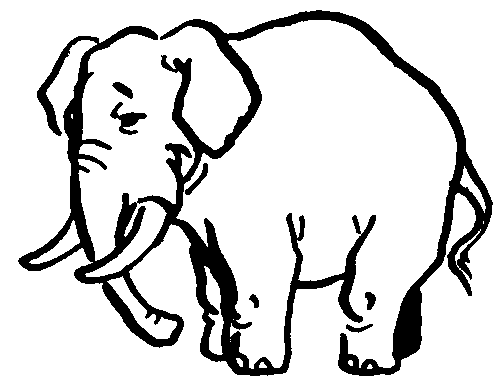 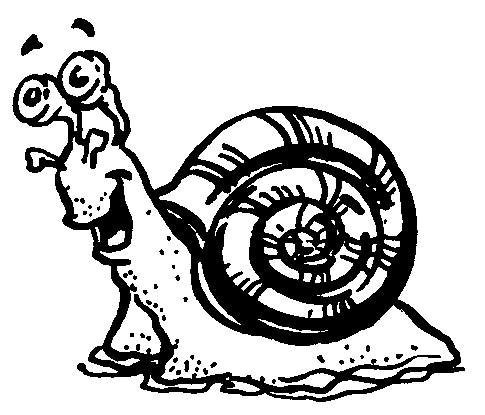 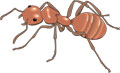 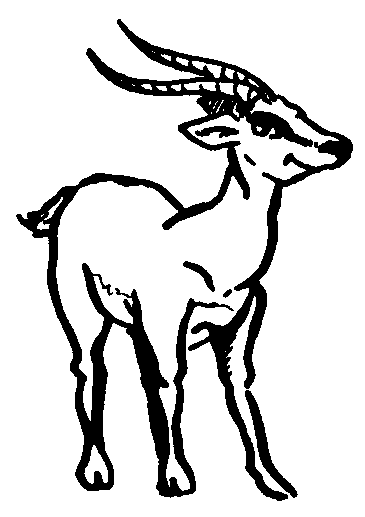 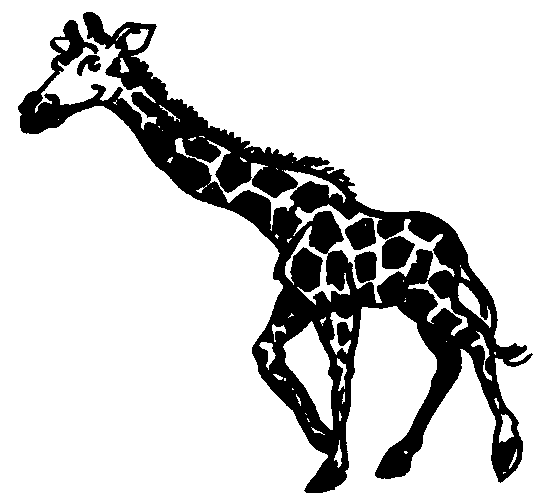 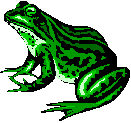 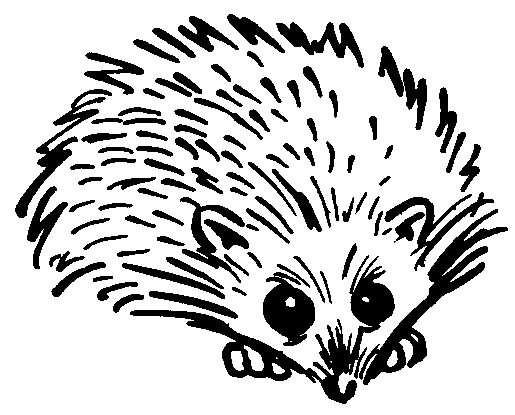 Phonologie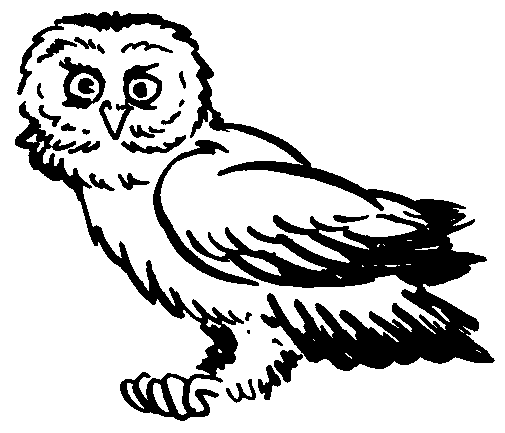 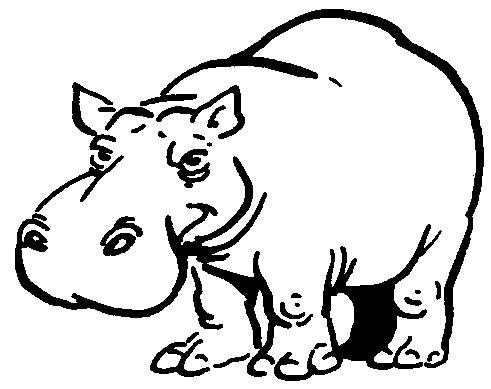 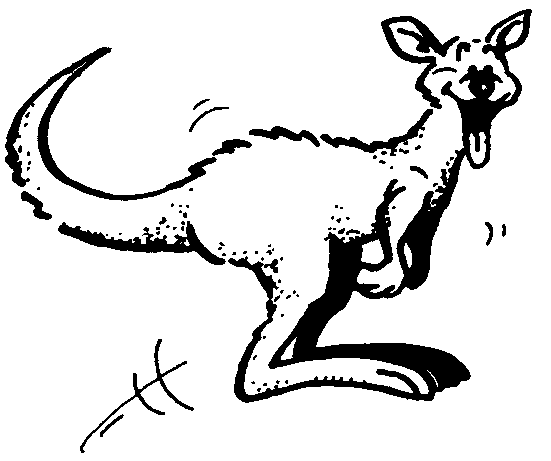 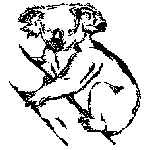 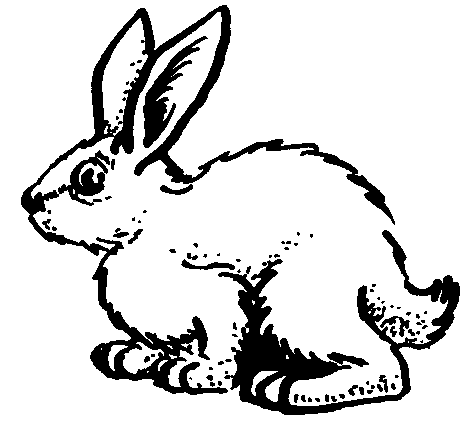 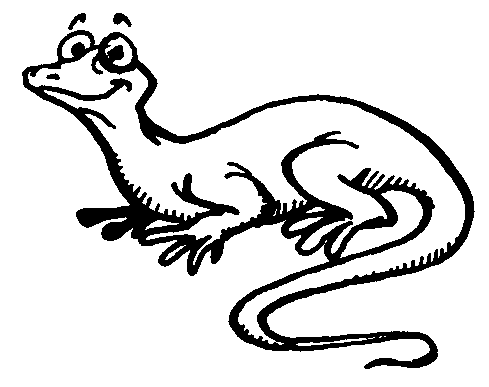 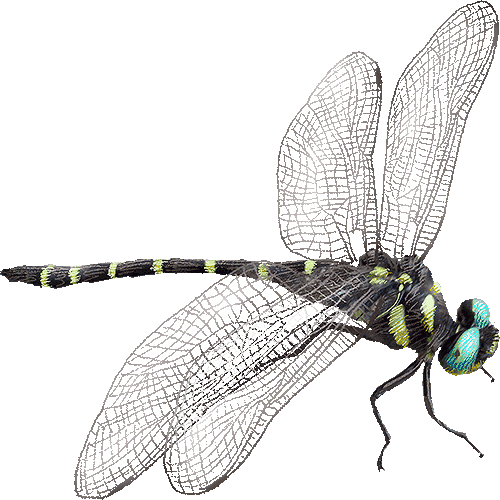 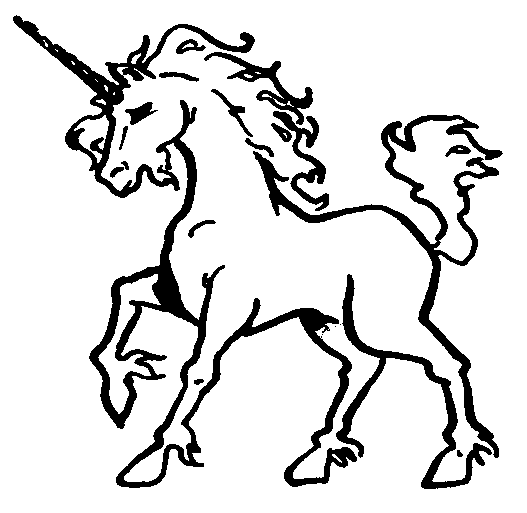 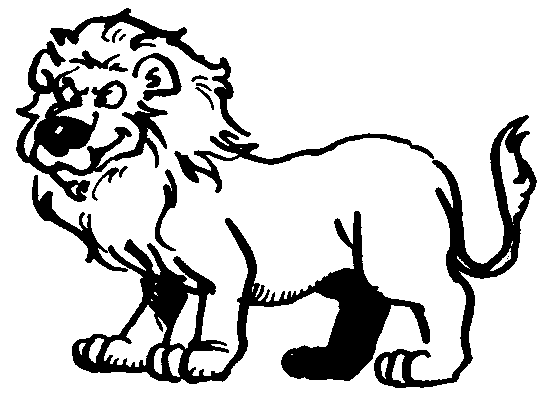 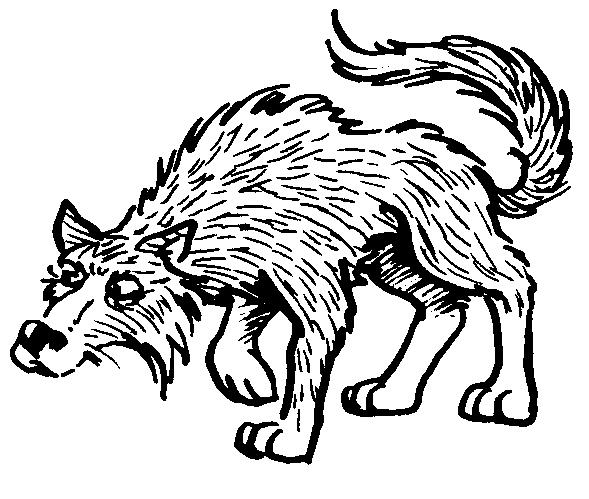 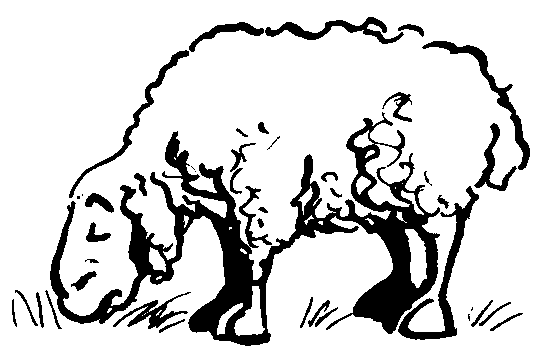 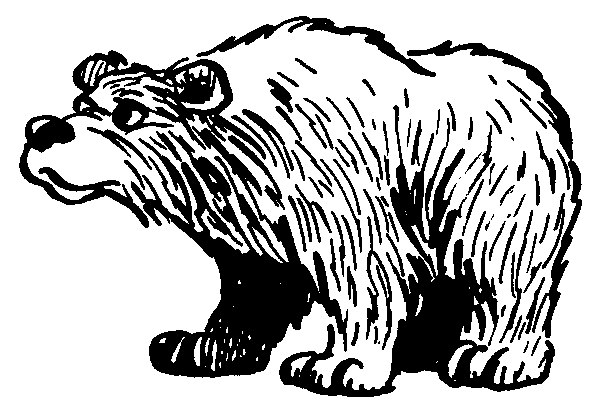 Phonologie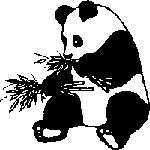 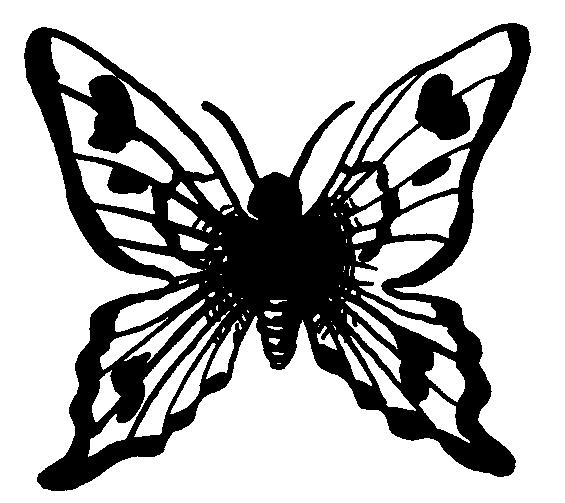 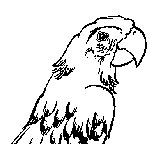 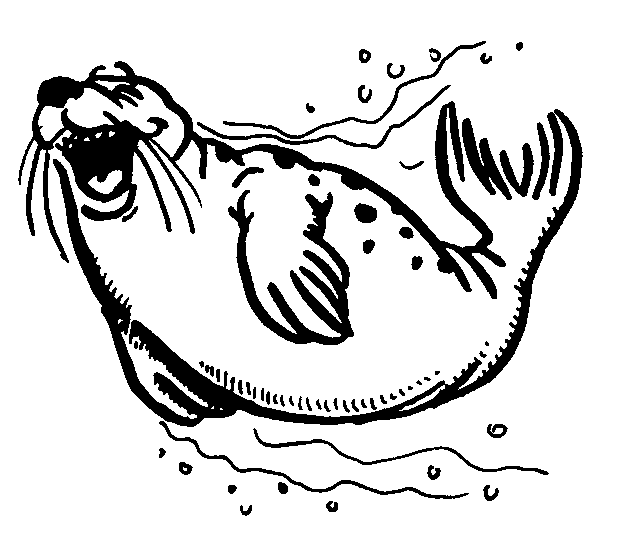 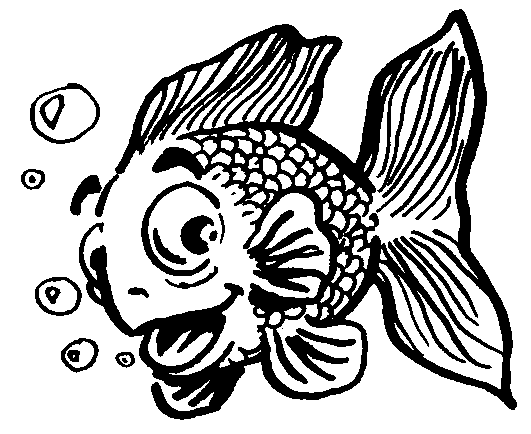 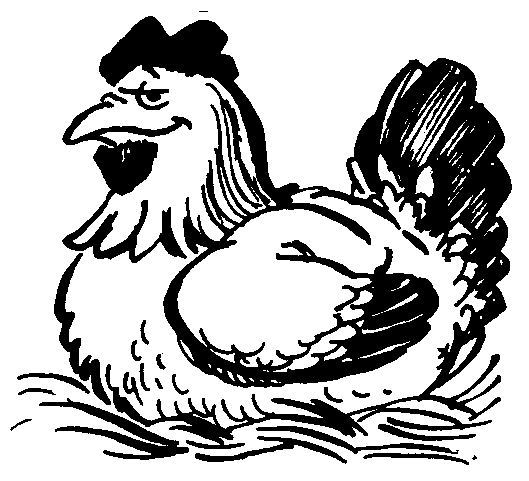 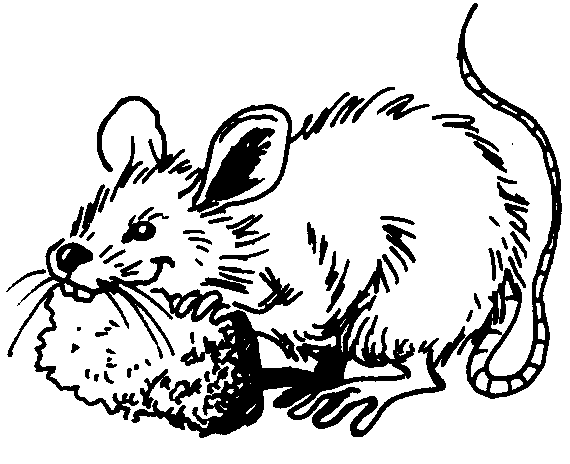 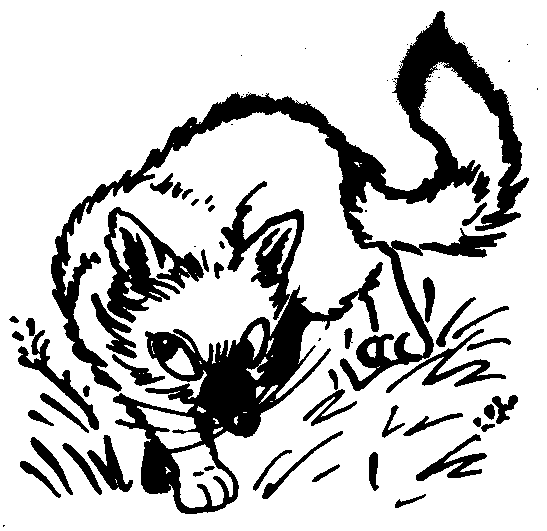 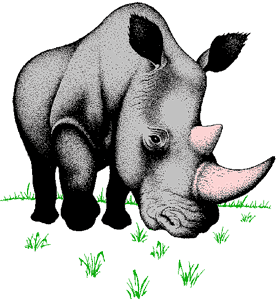 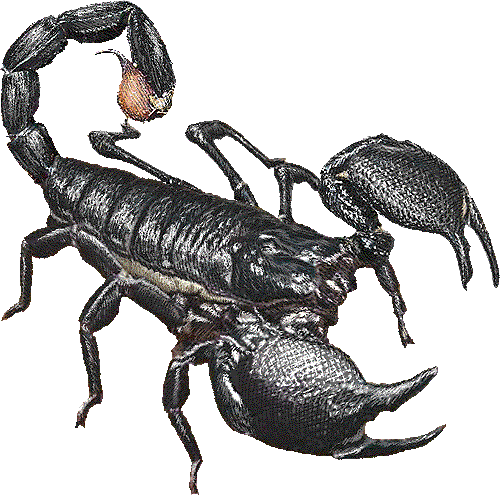 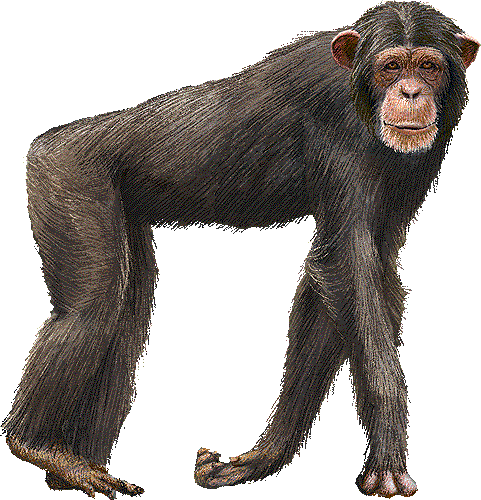 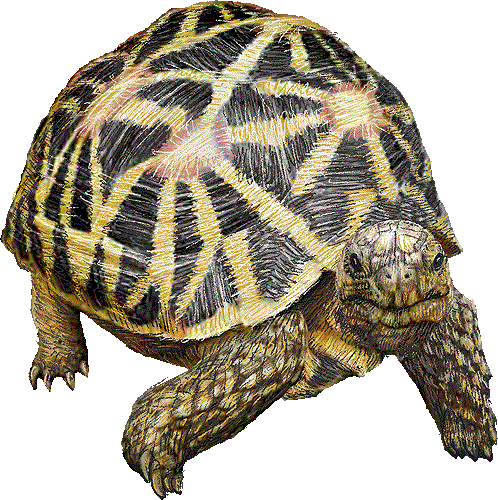 Phonologie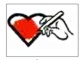 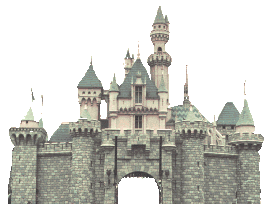 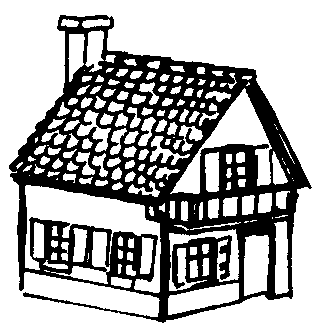 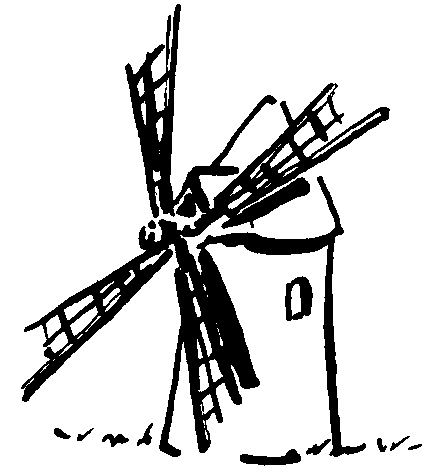 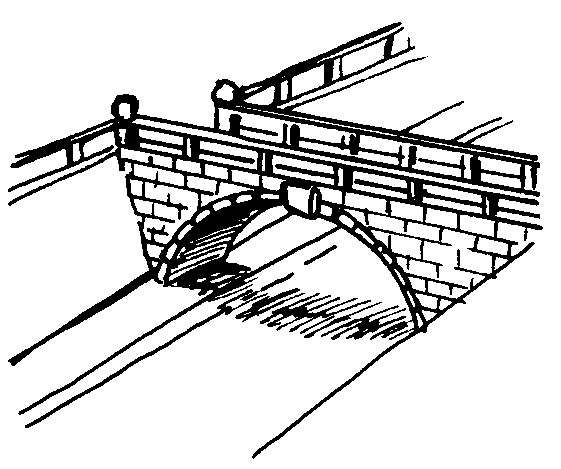 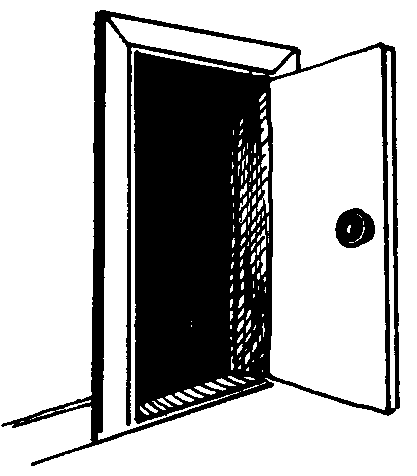 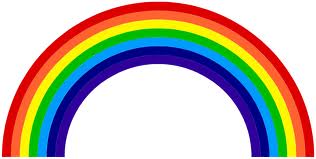 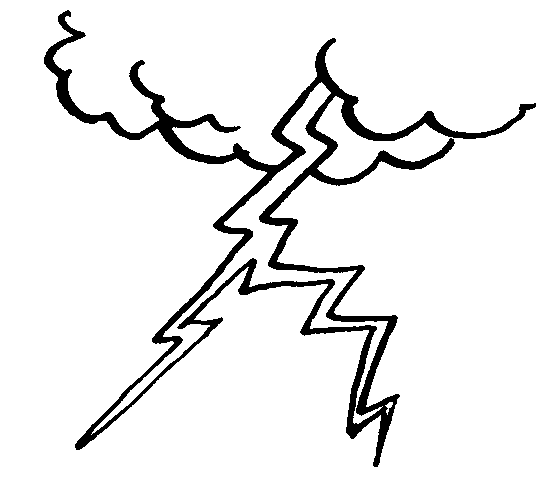 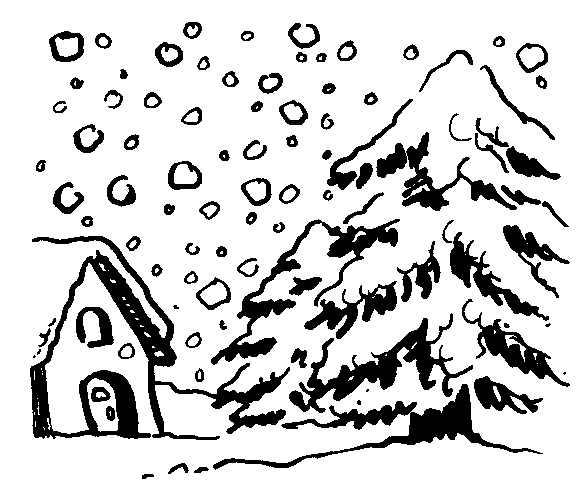 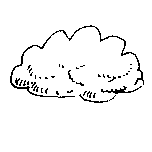 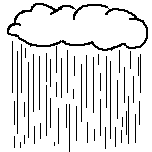 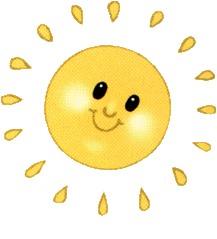 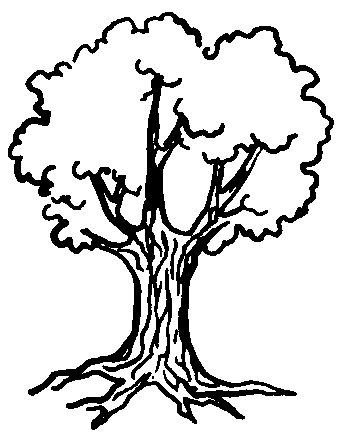 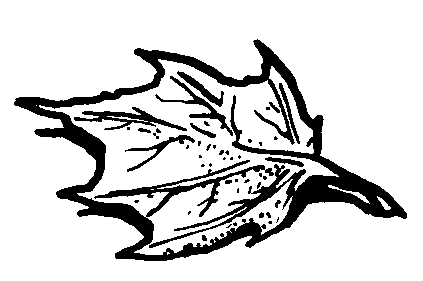 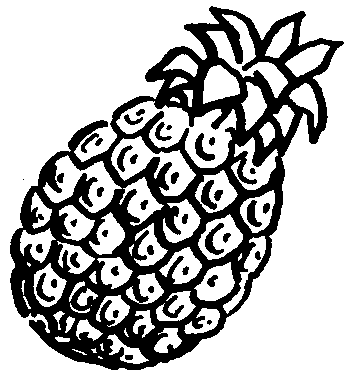 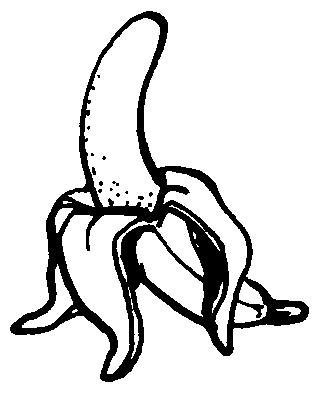 Phonologie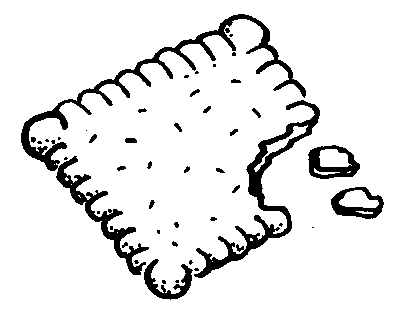 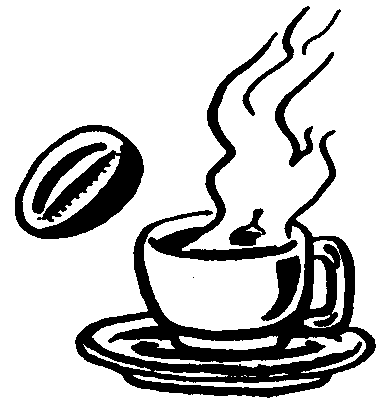 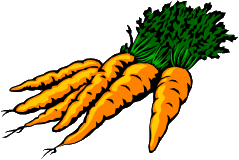 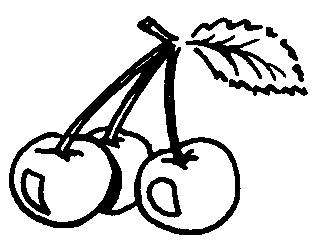 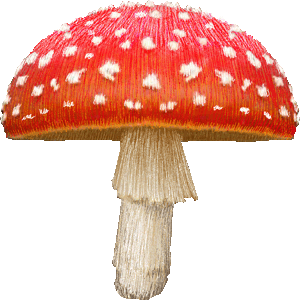 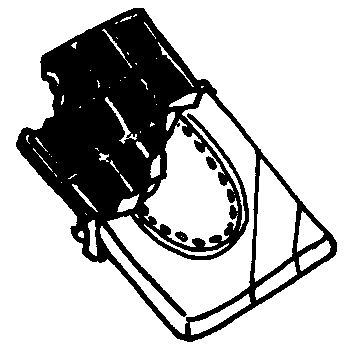 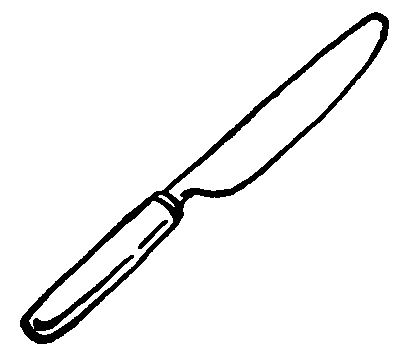 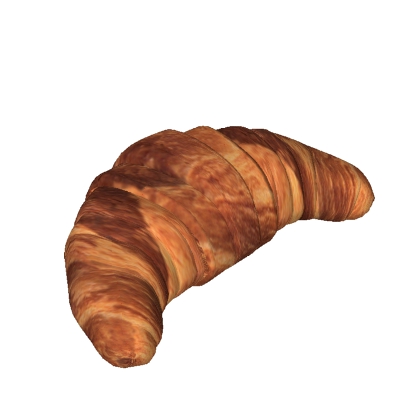 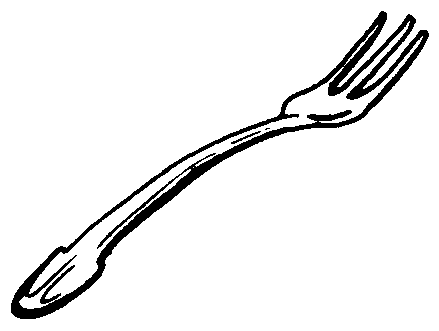 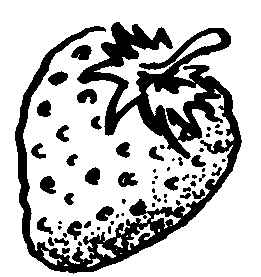 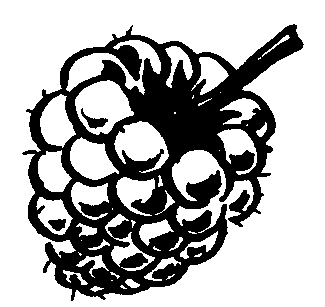 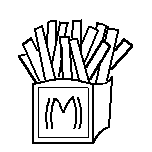 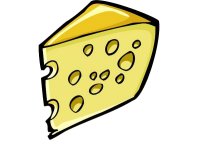 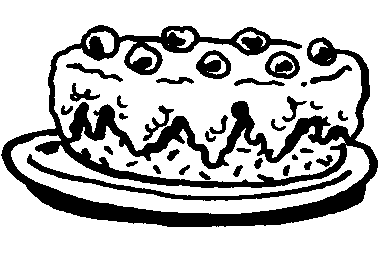 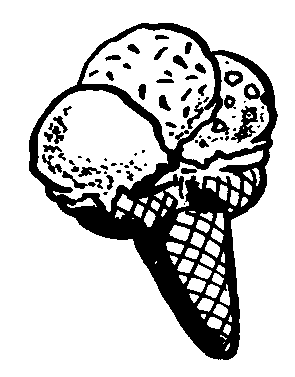 Phonologie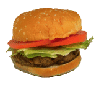 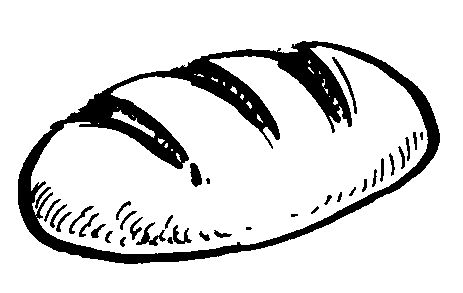 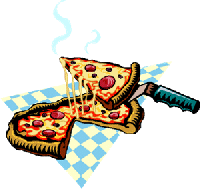 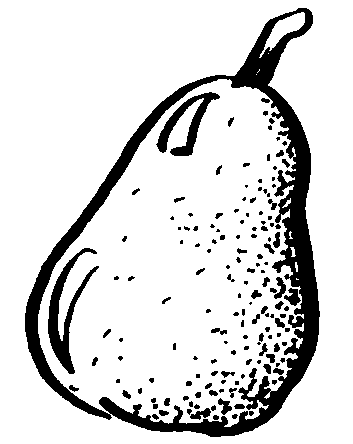 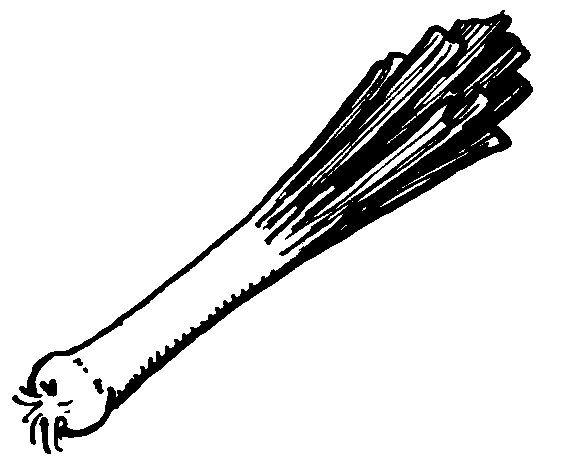 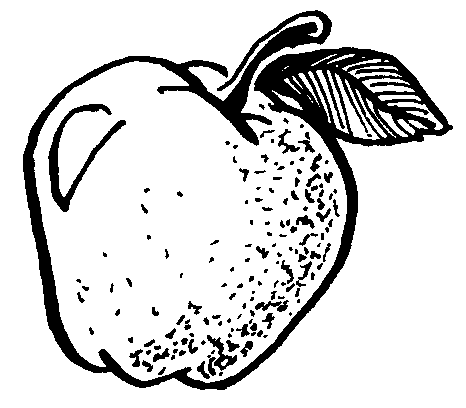 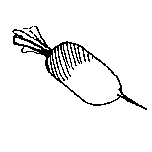 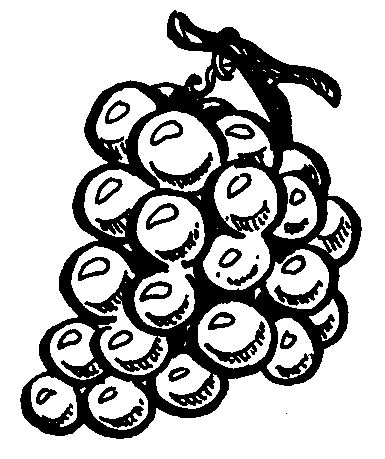 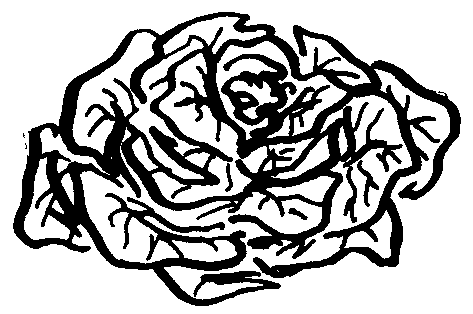 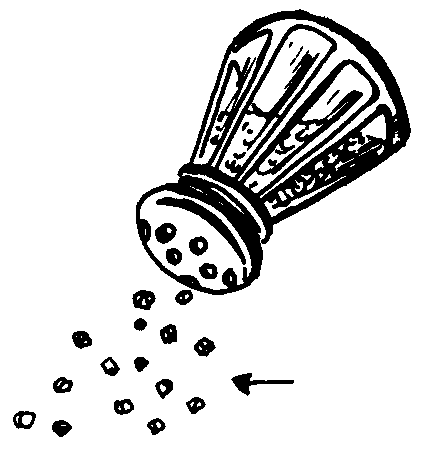 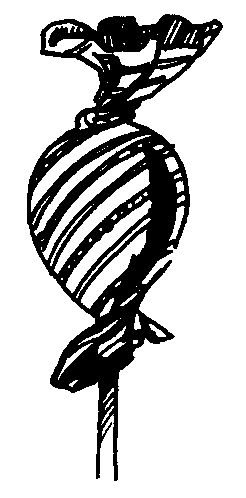 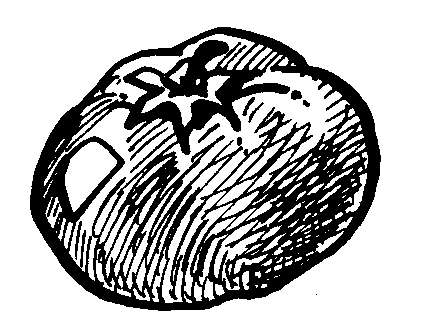 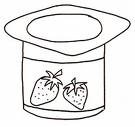 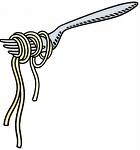 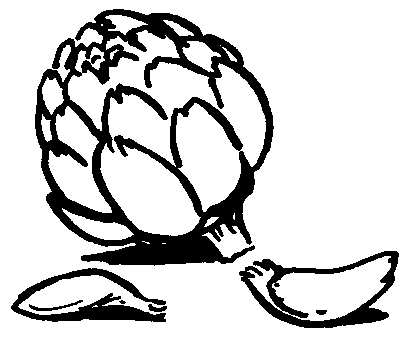 PhonologiePhonologie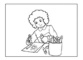 Maîtrise de la langueDécouvrir la nature de l’écritStade logographique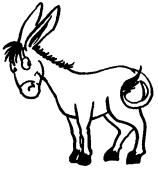 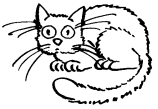 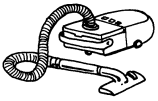 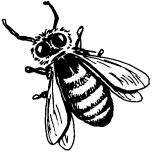 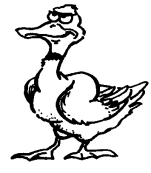 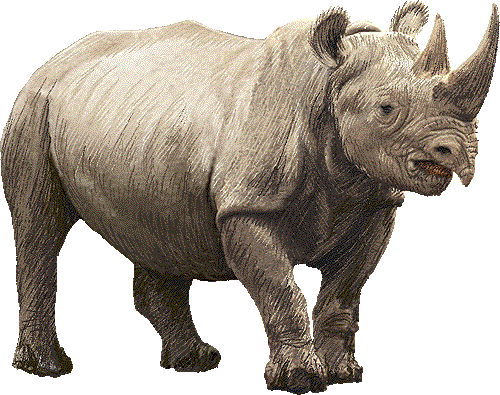 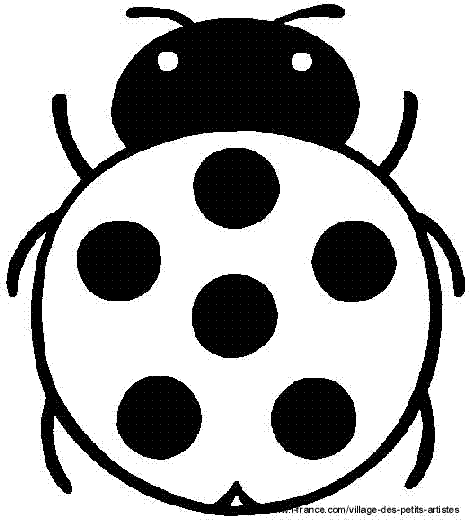 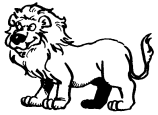 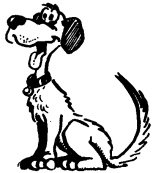 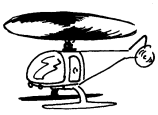 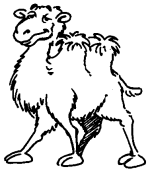 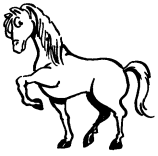 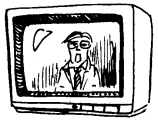 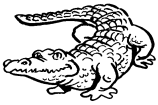 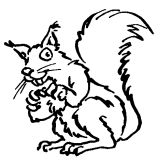 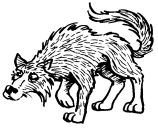 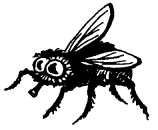 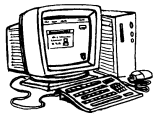 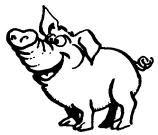 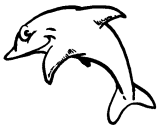 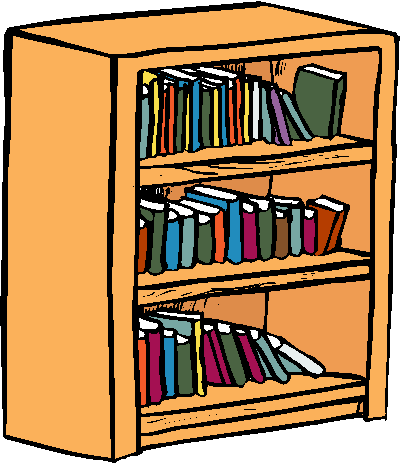 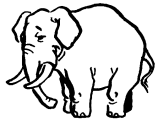 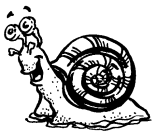 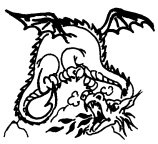 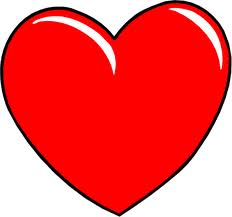 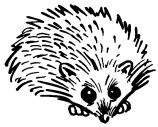 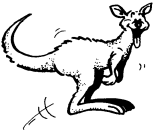 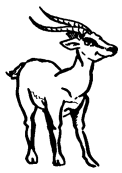 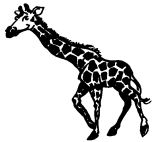 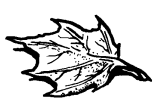 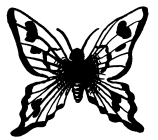 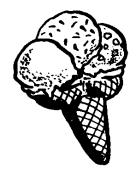 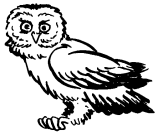 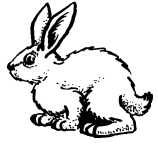 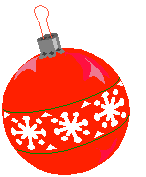 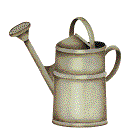 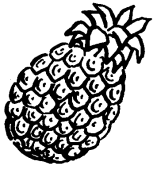 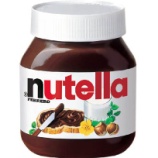 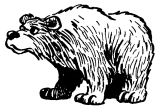 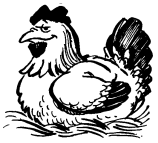 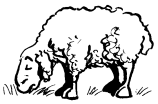 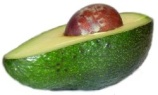 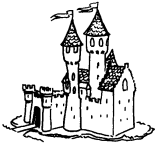 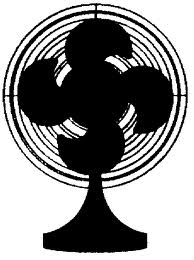 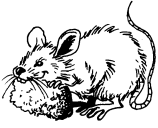 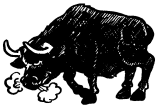 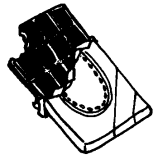 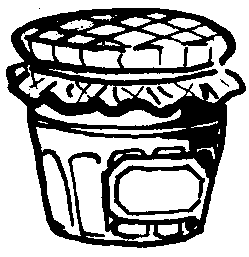 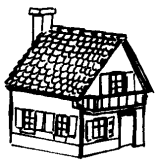 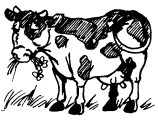 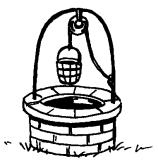 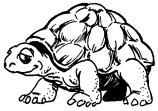 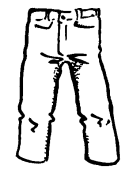 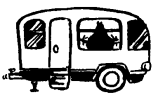 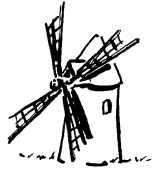 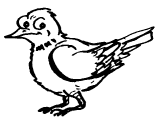 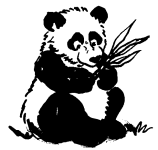 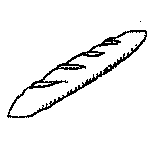 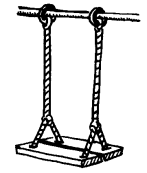 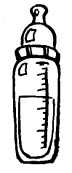 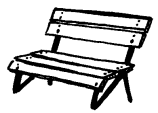 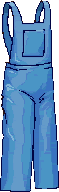 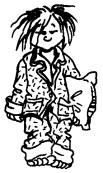 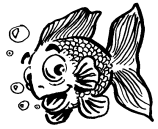 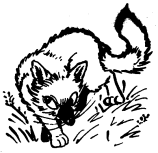 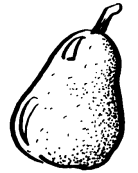 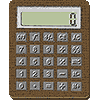 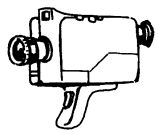 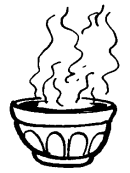 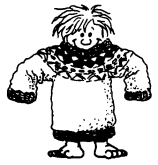 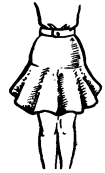 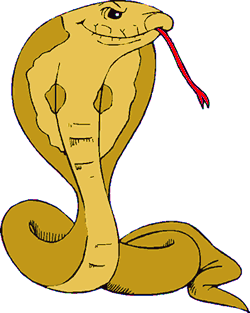 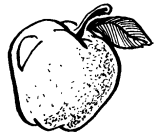 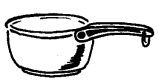 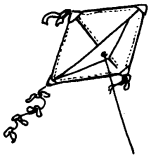 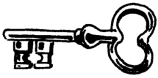 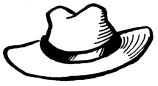 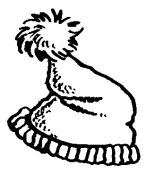 